НОД  по ознакомлению детей 1 младшей группы с основными правилами безопасного поведения на дорогах.« Светофор.  Движение по сигналу».Цель: дать первые представления о светофоре и его предназначении.Задачи:способствовать формированию представлений о движении в разных направлениях (вперед-назад, вниз-вверх);способствовать общению детей друг с другом и воспитателем посредством использования игрушек в качестве наглядного материала; способствовать умению слушать и понимать заданный вопрос, отвечать на него. способствовать закреплению знаний детей цветов светофора и их последовательность расположения. развивать умение двигаться за педагогом в определённом направлении.Материал: игрушки (большегрузный грузовик, маленькие автомобили); модель светофора; красный, желтый, зелёный круги; рули на каждого ребёнка; мультимедийное оборудование; музыкальное сопровождение. « Ход занятия:Педагог предъявляет детям большегрузный автомобиль, в кузове которого располагаются легковые машинки (по числу детей).- Ребята, сегодня вы будете водителями вот таких прекрасных маленьких автомобилей. Но быть водителями не так-то и легко. Ведь нужно знать, как управлять автомобилем и уметь ездить, слушаясь сигналов.Педагог, двигая большегрузный автомобиль, демонстрирует движение по сигналам «вперёд», «назад», «вверх», «вниз». Затем он задает соответствующие вопросы детям. Ответив на вопросы, дети имитируют езду на маленьких автомобилях, выполняя команды педагога.- Ребята, а какой помощник есть у водителя, который иногда встречается ему в дороге и помогает ему соблюдать ПДД. (Светофор)- Послушайте, какую сказку я вам расскажу. (Дети сморят презентацию).Сказка «О заветных огоньках». В одном прекрасном старом городе повстречались на перекрёстке три огонька: красный, жёлтый и зелёный. Завязался между ними спор о том, кто из огоньков самый важный.Похваляется красный цвет твёрдым голосом:- Я красный, самый важный - цвет костра, пожара. Как меня увидят люди, знают, что впереди тревога, опасность. Тут же его старается переубедить желтый цвет:- Нет, я, желтый цвет, важнее. Мой цвет - цвет солнца. А оно может быть и другом, и врагом, поэтому я предупреждаю: «Будь осторожен! Внимание! Не торопись! »Сразу в спор встревает зелёный цвет, говоря спокойным голосом:- Друзья-огоньки, прекратите спорить! Это я самый важный - цвет травы, леса, листьев. Я  напоминаю всем о безопасности и спокойствии.  Так и продолжался бы па перекрёстке города спор заветных огоньков, если бы не вмешался одинокий герой, грустно стоявший у обочины дороги. У него было три глаза, но они не имели цвета. Вот, что он сказал:- Друзья, наш спор бессмыслен! Каждый из вас - очень яркий цвет, и каждый имеет очень важный смысл и значение. Давайте дружить и всем помогать! Радость у заветных огоньков была неописуемая, наконец, они нашли себе прекрасное применение. И с тех давних пор на перекрёстке большого старого города управляют автомобильным транспортом и пешеходами заветные друзья огоньки и друг светофор. Красный глаз глядит на нас:- Стоп! гласит его приказ. Жёлтый цвет глядит на нас:- Осторожно! Стой сейчас! А зелёный: «Что ж, вперёд, Пешеход, - на переход'»То ведет свой разговорМолчаливый светофор.- Понравилась вам сказка? -О чём эта сказка? (Эта сказка о светофоре, об огоньках) - Какого цвета огоньки у светофора? (красный, желтый, зеленый) - Чем закончилась сказка? (они стали друзьями) .-А сейчас мы с вами поиграем в игру «Светофор», а огоньки нам помогут.Педагог вносит модель светофора. Дети получают «рули» и становятся водителями автомобилей. Они движутся по группе под музыку, подчиняясь сигналу светофора.- Молодцы ребята!- Что мы узнали нового? (Послушали сказку. У светофора три огонька и они расположены в определенном порядке) - Молодцы ребята! Наше занятие закончилось. Спасибо!Использованная литература:Е.Я. Хабибулина «Дорожная азбука в детском саду».http://www.maam.ru/detskijsad/konspekt-nod-po-pd-dlja-detei-srednei-grupy-tri-zavetnyh-ogonka.html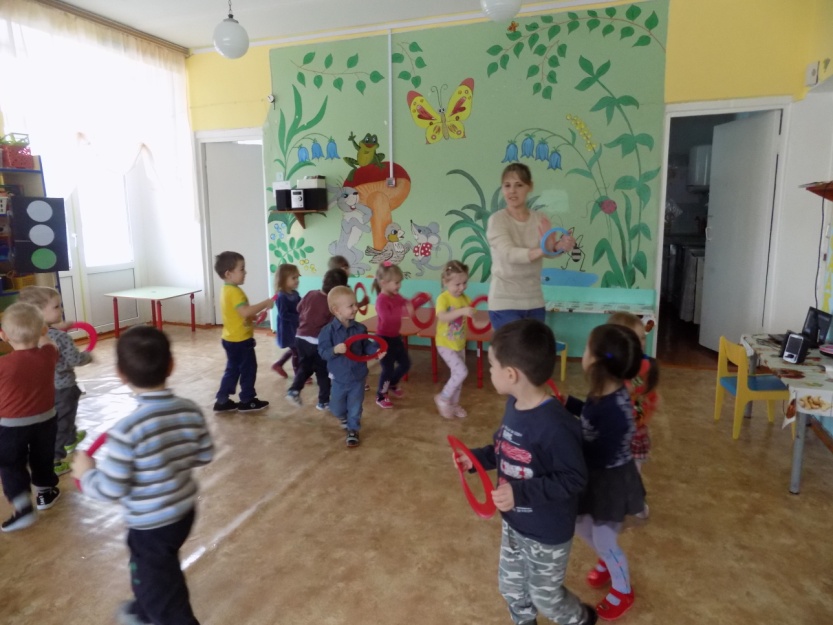 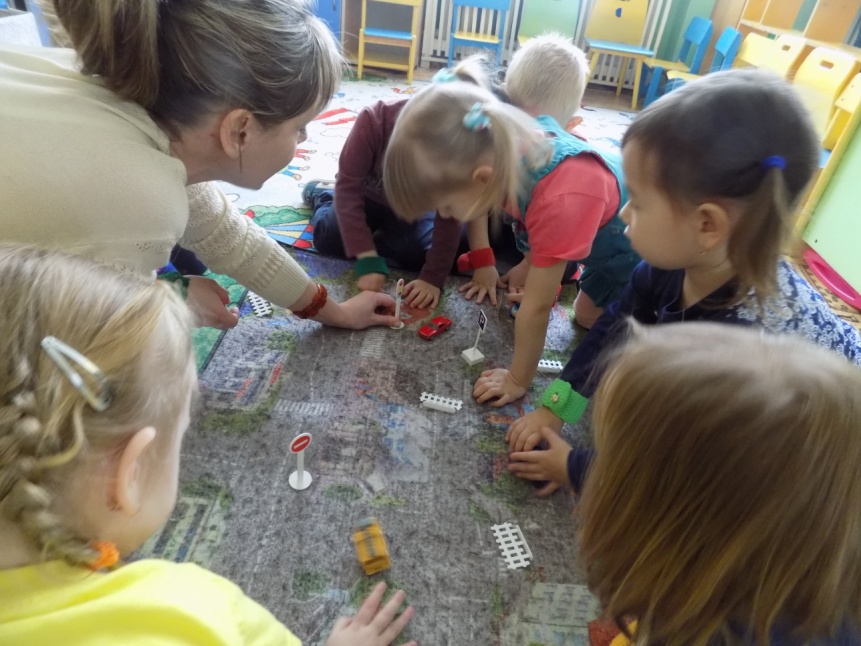 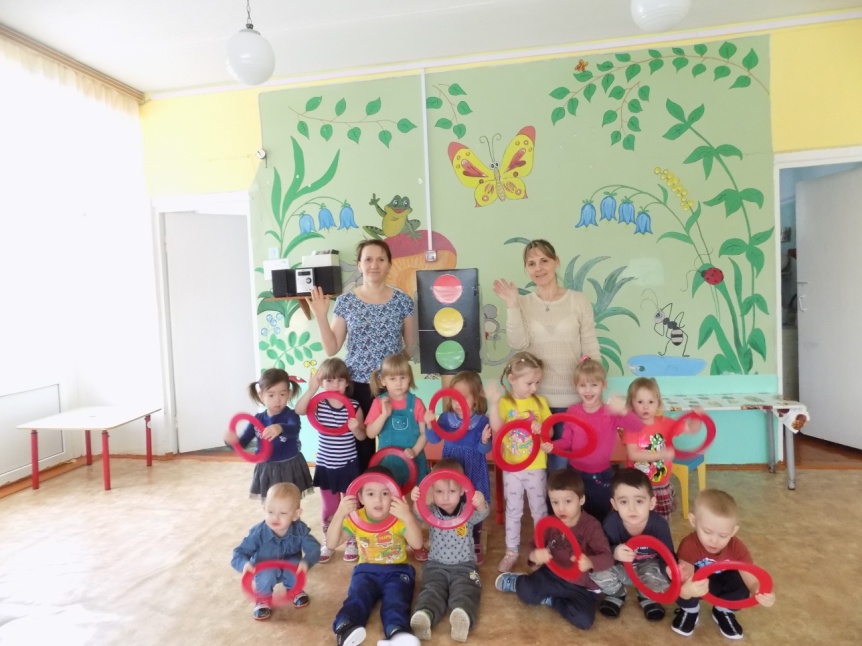 